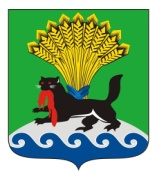 РОССИЙСКАЯ ФЕДЕРАЦИЯИРКУТСКАЯ ОБЛАСТЬИРКУТСКОЕ РАЙОННОЕ МУНИЦИПАЛЬНОЕ ОБРАЗОВАНИЕАДМИНИСТРАЦИЯПОСТАНОВЛЕНИЕот «_19_»_____10______ 2018 г.					                     №__473___О внесении изменений в постановление администрации Иркутского районного муниципального образования от 01.12.2017 № 564 «Об утверждении муниципальной программы Иркутского районного муниципального образования «Организация муниципального управления в Иркутском районном муниципальном образовании» на 2018-2023 годы» В целях организации муниципального управления в Иркутском районном муниципальном образовании, руководствуясь постановлением администрации Иркутского районного муниципального образования от 19.09.2013 № 3692 «Об утверждении Порядка принятия решений о разработке муниципальных программ Иркутского районного муниципального образования и их формирования и реализации и Порядка проведения и критериев оценки эффективности реализации муниципальных программ Иркутского районного муниципального образования», статьями 39, 45, 54 Устава Иркутского районного муниципального образования, администрация Иркутского районного муниципального образованияПОСТАНОВЛЯЕТ: 1. Внести в подпрограмму «Повышение эффективности муниципального управления в Иркутском районном муниципальном образовании» на 2018-2023 годы» муниципальной программы Иркутского районного муниципального образования «Организация муниципального управления в Иркутском районном муниципальном образовании» на 2018-2023 годы», утвержденной постановлением администрации Иркутского районного муниципального образования от 01.12.2017 № 564 изменение, дополнив  строку 1.1.2 раздела 3 «План мероприятий подпрограммы «Повышение эффективности муниципального управления в Иркутском районном муниципальном образовании» на 2018-2023 годы», после слов «открытки Мэра» словами 
«, поздравительных папок, фоторамок».2. Отделу по организации делопроизводства и работе с обращениями граждан организационно-контрольного управления администрации Иркутского районного муниципального образования внести в оригинал постановления администрации Иркутского районного муниципального образования от 


01.12.2017 № 564 «Об утверждении муниципальной программы Иркутского районного муниципального образования «Организация муниципального управления в Иркутском районном муниципальном образовании» на 2018-2023 годы» информацию о внесении изменений в правовой акт.3. Опубликовать настоящее постановление в газете «Ангарские огни», разместить в информационно-телекоммуникационной сети «Интернет» на официальном сайте Иркутского районного муниципального образования www.irkraion.ru.4. Организационно-контрольному управлению администрации Иркутского районного муниципального образования разместить настоящее постановление в ГАС «Управление».5. Контроль исполнения настоящего постановления возложить на заместителя Мэра района – руководителя аппарата.Мэр района        	                                       					     Л.П.Фролов